Про затвердження Порядку складання, розгляду, затвердження та основних вимог до виконання кошторисів бюджетних установ{Із змінами, внесеними згідно з Постановами КМ 
№ 489 від 11.04.2002 
№ 211 від 24.02.2003 
№ 1106 від 17.07.2003 
№ 549 від 29.04.2004 
№ 1607 від 30.11.2004 
№ 103 від 22.01.2005 
№ 154 від 15.02.2006 
№ 63 від 24.01.2007 
№ 250 від 25.03.2009 
№ 37 від 24.01.2011 
№ 86 від 08.02.2012 
№ 217 від 21.03.2012}Кабінет Міністрів України постановляє:1. Затвердити Порядок складання, розгляду, затвердження та основні вимоги до виконання кошторисів бюджетних установ (додаються).2. Міністерству фінансів затвердити в установленому порядку форми документів, передбачених Порядком, затвердженим цією постановою, а також Інструкцію про складання і виконання розпису Державного бюджету України.3. Визнати такими, що втратили чинність:постанову Кабінету Міністрів України від 9 січня 2000 р. № 17 "Про Порядок складання, розгляду, затвердження та основні вимоги щодо виконання кошторисів доходів і видатків бюджетних установ та організацій" (Офіційний вісник України, 2000 р., № 2, ст. 40);постанову Кабінету Міністрів України від 7 березня 2001 р. № 222 "Про внесення змін до Порядку складання, розгляду, затвердження та основних вимог щодо виконання кошторисів доходів і видатків бюджетних установ та організацій" (Офіційний вісник України, 2001 р., № 11, ст. 435);постанову Кабінету Міністрів України від 28 січня 2002 р. № 94 "Про внесення змін до Порядку складання, розгляду, затвердження та основних вимог щодо виконання кошторисів доходів і видатків бюджетних установ та організацій" (Офіційний вісник України, 2002 р., № 5, ст. 192).ПОРЯДОК 
складання, розгляду, затвердження та основні вимоги до виконання кошторисів бюджетних установ{У тексті Порядку слова "економічною класифікацією видатків" і "протягом року" замінено відповідно словами "економічною класифікацією видатків бюджету" і "протягом бюджетного періоду", а слова "видатки або надання кредитів", "видатки та/або надання кредитів" і "Державне казначейство" в усіх відмінках замінено відповідно словами "видатки бюджету та надання кредитів", "видатки бюджету та/або надання кредитів" і "Державна казначейська служба" у відповідному відмінку згідно з Постановою КМ № 37 від 24.01.2011}{У тексті Порядку слова “вищі навчальні заклади та наукові установи” в усіх відмінках замінено словами “вищі навчальні заклади та наукові установи, заклади охорони здоров’я, що надають первинну медичну допомогу,” у відповідному відмінку згідно з Постановою КМ № 86 від 08.02.2012}{У тексті Порядку та основних вимог слова “Державна казначейська служба” в усіх відмінках замінено словом “Казначейство” у відповідному відмінку згідно з Постановою КМ № 217 від 21.03.2012}Загальні положення1. Кошторис бюджетної установи (далі - кошторис) - основний плановий фінансовий документ бюджетної установи, яким на бюджетний період встановлюються повноваження щодо отримання надходжень і розподіл бюджетних асигнувань на взяття бюджетних зобов'язань та здійснення платежів для виконання бюджетною установою своїх функцій та досягнення результатів, визначених відповідно до бюджетних призначень.{Пункт 1 доповнено новим абзацом першим згідно з Постановою КМ № 37 від 24.01.2011}Кошторис має такі складові частини:{Абзац другий пункту 1 із змінами, внесеними згідно з Постановою КМ № 37 від 24.01.2011}загальний фонд, який містить обсяг надходжень із загального фонду бюджету та розподіл видатків за повною економічною класифікацією видатків бюджету на виконання бюджетною установою (далі - установа) основних функцій або розподіл надання кредитів з бюджету за класифікацією кредитування бюджету;спеціальний фонд, який містить обсяг надходжень із спеціального фонду бюджету на конкретну мету та їх розподіл за повною економічною класифікацією видатків бюджету на здійснення відповідних видатків згідно із законодавством, а також на реалізацію пріоритетних заходів, пов'язаних з виконанням установою основних функцій, або розподіл надання кредитів з бюджету згідно із законодавством за класифікацією кредитування бюджету.Форма кошторису затверджується Мінфіном.{Пункт 1 в редакції Постанови КМ № 549 від 29.04.2004}2. План асигнувань загального фонду бюджету (за винятком надання кредитів з бюджету) (далі - план асигнувань загального фонду бюджету) - це помісячний розподіл бюджетних асигнувань (за винятком надання кредитів з бюджету), затверджених у загальному фонді кошторису, за скороченою формою економічної класифікації видатків бюджету, який регламентує протягом бюджетного періоду взяття бюджетних зобов'язань та здійснення платежів відповідно до зазначених зобов'язань.{Абзац перший пункту 2 із змінами, внесеними згідно з Постановою КМ № 217 від 21.03.2012}План надання кредитів із загального фонду бюджету - це помісячний розподіл надання кредитів з бюджету, затверджених у загальному фонді кошторису, за класифікацією кредитування бюджету, який регламентує протягом бюджетного періоду взяття бюджетних зобов'язань та здійснення платежів відповідно до зазначених зобов'язань.План спеціального фонду державного бюджету (за винятком власних надходжень бюджетних установ та відповідних видатків) (далі - план спеціального фонду) - це помісячний розподіл бюджетних асигнувань (за винятком власних надходжень бюджетних установ та відповідних видатків), затверджених у спеціальному фонді кошторису, за скороченою формою економічної класифікації видатків бюджету або класифікацією кредитування бюджету, який регламентує протягом бюджетного періоду взяття бюджетних зобов'язань та здійснення платежів відповідно до зазначених зобов'язань, в розрізі доходів бюджету за кодами класифікації доходів бюджету, фінансування бюджету за кодами класифікації фінансування бюджету за типом боргового зобов'язання, повернення кредитів до спеціального фонду бюджету за кодами програмної класифікації видатків та кредитування бюджету і класифікації кредитування бюджету.{Абзац третій пункту 2 із змінами, внесеними згідно з Постановами КМ № 37 від 24.01.2011, № 217 від 21.03.2012}План використання бюджетних коштів - це розподіл бюджетних асигнувань, затверджених у кошторисі, в розрізі видатків бюджету, структура яких відповідає повній економічній класифікації видатків бюджету та класифікації кредитування бюджету.{Пункт 2 доповнено абзацом згідно з Постановою КМ № 103 від 22.01.2005; із змінами, внесеними згідно з Постановами КМ № 63 від 24.01.2007, № 37 від 24.01.2011, № 217 від 21.03.2012}Помісячний план використання бюджетних коштів - це помісячний розподіл бюджетних асигнувань, затверджених у кошторисі, за скороченою економічною класифікацією видатків бюджету, який регламентує для вищих навчальних закладів I-IV рівня акредитації та наукових установ, що утримуються за рахунок бюджетних коштів, а також закладів охорони здоров’я, що надають первинну медичну допомогу відповідно до Закону України “Про порядок проведення реформування системи охорони здоров’я у Вінницькій, Дніпропетровській, Донецькій областях та місті Києві” (далі - вищі навчальні заклади та наукові установи, заклади охорони здоров’я, що надають первинну медичну допомогу), протягом бюджетного періоду взяття бюджетних зобов'язань та здійснення платежів відповідно до зазначених зобов'язань.{Пункт 2 доповнено абзацом згідно з Постановою КМ № 103 від 22.01.2005; із змінами, внесеними згідно з Постановою КМ № 86 від 08.02.2012}План асигнувань загального фонду бюджету, план надання кредитів із загального фонду бюджету, план спеціального фонду, план використання бюджетних коштів вищих навчальних закладів та наукових установ, закладів охорони здоров’я, що надають первинну медичну допомогу, помісячний план використання бюджетних коштів є невід'ємними частинами кошторису і затверджуються разом із цим кошторисом. Форми зазначених планів затверджуються Мінфіном. Затверджені форми плану використання бюджетних коштів і помісячного плану використання бюджетних коштів можуть бути доповнені іншими показниками.{Абзац шостий пункту 2 із змінами, внесеними згідно з Постановами КМ № 103 від 22.01.2005, № 250 від 25.03.2009, № 37 від 24.01.2011}Розрахунки, які обґрунтовують показники видатків бюджету або надання кредитів з бюджету, що включаються до проекту кошторису, є невід'ємною частиною кошторису. Розпорядники бюджетних коштів нижчого рівня погоджують форму розрахунків з головним розпорядником бюджетних коштів.{Пункт 2 доповнено абзацом згідно з Постановою КМ № 37 від 24.01.2011}{Пункт 2 в редакції Постанови КМ № 549 від 29.04.2004; із змінами, внесеними згідно з Постановою КМ № 63 від 24.01.2007}3. Установа незалежно від того, чи веде вона бухгалтерський облік самостійно, чи обслуговується централізованою бухгалтерією, для забезпечення своєї діяльності складає індивідуальні кошториси, плани асигнувань загального фонду бюджету, плани надання кредитів із загального фонду бюджету, плани спеціального фонду за кожною виконуваною нею бюджетною програмою (функцією), а вищі навчальні заклади та наукові установи, заклади охорони здоров’я, що надають первинну медичну допомогу, також індивідуальні плани використання бюджетних коштів та індивідуальні помісячні плани використання бюджетних коштів.{Абзац перший пункту 3 із змінами, внесеними згідно з Постановою КМ № 217 від 21.03.2012}Кошториси не складаються за бюджетними програмами, призначення за якими встановлюються законом про Державний бюджет України за загальнодержавними витратами та рішенням відповідної ради про затвердження місцевого бюджету у частині міжбюджетних трансфертів, здійснення передачі бюджетних призначень головним розпорядникам бюджетних коштів і бюджетних програм щодо виконання державою гарантійних зобов'язань за кредитами, залученими під державні гарантії, мобілізаційної підготовки галузей національної економіки, резервного фонду місцевих бюджетів, а також за бюджетними програмами щодо виплати пенсій, надбавок та підвищень до пенсій, призначених за різними пенсійними програмами.{Пункт 3 доповнено абзацом згідно із Постановою КМ № 103 від 22.01.2005; із змінами, внесеними згідно з Постановою КМ № 154 від 15.02.2006; в редакції Постанови КМ № 63 від 24.01.2007; із змінами, внесеними згідно з Постановою КМ № 250 від 25.03.2009; в редакції Постанови КМ № 37 від 24.01.2011}{Пункт 3 із змінами, внесеними згідно з Постановами КМ № 549 від 29.04.2004, № 103 від 22.01.2005}4. Зведені кошториси, зведені плани асигнувань загального фонду бюджету, зведені плани надання кредитів із загального фонду бюджету та зведені плани спеціального фонду - це зведення показників індивідуальних кошторисів, планів асигнувань загального фонду бюджету, планів надання кредитів із загального фонду бюджету, планів спеціального фонду розпорядників бюджетних коштів нижчого рівня, що складаються головним розпорядником для подання Мінфіну, Міністерству фінансів Автономної Республіки Крим, місцевим фінансовим органам.{Абзац перший пункту 4 із змінами, внесеними згідно з Постановами КМ № 211 від 24.02.2003, № 549 від 29.04.2004}Зведені кошториси не затверджуються.Зведені плани використання бюджетних коштів і зведені помісячні плани використання бюджетних коштів - це зведення показників індивідуальних планів використання бюджетних коштів та індивідуальних помісячних планів використання бюджетних коштів вищих навчальних закладів та наукових установ, закладів охорони здоров’я, що надають первинну медичну допомогу - розпорядників бюджетних коштів нижчого рівня, що складаються головним розпорядником бюджетних коштів, через якого вони отримують бюджетні призначення, для подання цих показників Мінфіну, Міністерству фінансів Автономної Республіки Крим, місцевим фінансовим органам.{Пункт 4 доповнено абзацом згідно із Постановою КМ № 103 від 22.01.2005}{Пункт 4 із змінами, внесеними згідно з Постановою КМ № 37 від 24.01.2011}5. Установам можуть виділятися бюджетні кошти тільки за наявності затверджених кошторисів, планів асигнувань загального фонду бюджету, планів надання кредитів із загального фонду бюджету, планів спеціального фонду, а вищим навчальним закладам та науковим установам, закладам охорони здоров’я, що надають первинну медичну допомогу, також за наявності затверджених планів використання бюджетних коштів і помісячних планів використання бюджетних коштів.{Абзац перший пункту 5 із змінами, внесеними згідно з Постановою КМ № 103 від 22.01.2005}Установи мають право брати бюджетні зобов'язання витрачати бюджетні кошти на цілі та в межах, установлених затвердженими кошторисами, планами асигнувань загального фонду бюджету, планами надання кредитів із загального фонду бюджету, планами спеціального фонду, а вищі навчальні заклади та наукові установи, заклади охорони здоров’я, що надають первинну медичну допомогу, також установлених затвердженими планами використання бюджетних коштів і помісячними планами використання бюджетних коштів.{Абзац другий пункту 5 із змінами, внесеними згідно з Постановою КМ № 103 від 22.01.2005}Бюджетне зобов'язання - будь-яке здійснене відповідно до бюджетного асигнування розміщення замовлення, укладення договору, придбання товару, послуги чи здійснення інших аналогічних операцій протягом бюджетного періоду, згідно з якими необхідно здійснити платежі протягом цього ж періоду або в майбутньому.{Пункт 5 із змінами, внесеними згідно з Постановою КМ № 549 від 29.04.2004}6. Для здійснення програм та заходів, які проводяться за рахунок коштів бюджету, бюджетні асигнування надаються розпорядникам бюджетних коштів.Розпорядники бюджетних коштів (далі - розпорядники) - бюджетні установи в особі їх керівників, уповноважені на отримання бюджетних асигнувань, взяття бюджетних зобов'язань та здійснення витрат бюджету.{Абзац другий пункту 6 із змінами, внесеними згідно з Постановою КМ № 37 від 24.01.2011}7. За обсягом наданих прав розпорядники поділяються на головних розпорядників коштів бюджету та розпорядників бюджетних коштів нижчого рівня.Головні розпорядники бюджетних коштів (далі - головні розпорядники) - бюджетні установи в особі їх керівників, які відповідно до статті 22 Бюджетного кодексу України  отримують повноваження шляхом встановлення їм бюджетних призначень.{Абзац другий пункту 7 в редакції Постанови КМ № 37 від 24.01.2011}Розпорядник бюджетних коштів нижчого рівня (далі - розпорядник нижчого рівня) - розпорядник, який у своїй діяльності підпорядкований відповідному головному розпоряднику та (або) діяльність якого координується через нього.{Абзац третій пункту 7 із змінами, внесеними згідно з Постановою КМ № 37 від 24.01.2011}Розпорядники нижчого рівня, до сфери управління яких належать інші розпорядники нижчого рівня, в процесі складання, розгляду, затвердження та виконання кошторисів застосовують до них положення цього Порядку, визначені для головних розпорядників.8. Одержувач бюджетних коштів (далі - одержувач) - суб'єкт господарювання, громадська чи інша організація, яка не має статусу бюджетної установи, уповноважена розпорядником бюджетних коштів на здійснення заходів, передбачених бюджетною програмою, та отримує для їх здійснення кошти бюджету.{Пункт 8 із змінами, внесеними згідно з Постановами КМ № 549 від 29.04.2004, № 1607 від 30.11.2004; в редакції Постанови КМ № 37 від 24.01.2011}9. Одержувач використовує бюджетні кошти на підставі плану використання бюджетних коштів, що містить розподіл бюджетних асигнувань, затверджених у кошторисі відповідного розпорядника бюджетних коштів.{Абзац перший пункту 9 в редакції Постанови КМ № 37 від 24.01.2011}{Абзац другий пункту 9 виключено на підставі Постанови КМ № 103 від 22.01.2005}Критеріями визначення одержувача для здійснення заходів бюджетної програми є:{Пункт 9 доповнено абзацом згідно з Постановою КМ № 37 від 24.01.2011}досвід роботи за відповідним профілем не менше двох років та наявність відповідної кваліфікації з урахуванням напряму чи заходу бюджетної програми;{Пункт 9 доповнено абзацом згідно з Постановою КМ № 37 від 24.01.2011}виробничий потенціал і показники виробничої діяльності, науково-технічної бази (у разі потреби);{Пункт 9 доповнено абзацом згідно з Постановою КМ № 37 від 24.01.2011}наявність бездефіцитного фінансового плану на поточний рік, фінансово-економічного розрахунку (обґрунтування) здійснення заходів бюджетної програми;{Пункт 9 доповнено абзацом згідно з Постановою КМ № 37 від 24.01.2011}незбиткова діяльність одержувача за останні два роки, відсутність простроченої заборгованості за наданими банками кредитами;{Пункт 9 доповнено абзацом згідно з Постановою КМ № 37 від 24.01.2011}співвідношення вартості робіт, послуг та їх якості;{Пункт 9 доповнено абзацом згідно з Постановою КМ № 37 від 24.01.2011}застосування договірних умов.{Пункт 9 доповнено абзацом згідно з Постановою КМ № 37 від 24.01.2011}У разі отримання бюджетних коштів одержувачем платежі здійснюються з рахунка, відкритого в установленому порядку в органах Казначейства.{Пункт 9 доповнено абзацом згідно з Постановою КМ № 37 від 24.01.2011}Одержувачем не може бути суб'єкт господарювання, громадська чи інша організація, яку визнано в установленому порядку банкрутом, стосовно якої порушено справу про банкрутство чи яка перебуває в стадії ліквідації.{Пункт 9 доповнено абзацом згідно з Постановою КМ № 37 від 24.01.2011}Критерії та умови відбору одержувача, якому надається державна підтримка, визначаються у порядках використання бюджетних коштів.{Пункт 9 доповнено абзацом згідно з Постановою КМ № 37 від 24.01.2011}Порядок складання проектів кошторисів10. Мінфін, Міністерство фінансів Автономної Республіки Крим, місцеві фінансові органи доводять до головних розпорядників відомості про граничні обсяги видатків бюджету та надання кредитів з бюджету загального фонду проекту відповідного бюджету на наступний рік, що є підставою для складання проектів кошторисів.{Пункт 10 із змінами, внесеними згідно з Постановами КМ № 549 від 29.04.2004, № 37 від 24.01.2011}11. Для правильної та своєчасної організації роботи, пов'язаної із складанням проектів кошторисів, головні розпорядники, керуючись відповідними вказівками Мінфіну, Міністерства фінансів Автономної Республіки Крим, місцевих фінансових органів щодо складання проектів відповідних бюджетів на наступний рік:встановлюють для розпорядників нижчого рівня граничні обсяги видатків бюджету та/або надання кредитів з бюджету із загального фонду бюджету, термін подання проектів кошторисів і дають вказівки щодо їх складання;{Абзац другий пункту 11 із змінами, внесеними згідно з Постановою КМ № 549 від 29.04.2004}розробляють і повідомляють розпорядникам нижчого рівня інші показники, яких вони повинні додержуватися відповідно до законодавства і які необхідні для правильного визначення видатків бюджету та надання кредитів з бюджету у проектах кошторисів;{Абзац третій пункту 11 із змінами, внесеними згідно з Постановою КМ № 549 від 29.04.2004}забезпечують складення проектів кошторисів на бюджетні програми (функції), що виконуються безпосередньо головними розпорядниками.12. Головні розпорядники розглядають показники проектів кошторисів розпорядників нижчого рівня щодо законності та правильності розрахунків, доцільності запланованих видатків бюджету та надання кредитів з бюджету, правильності їх розподілу відповідно до економічної класифікації видатків бюджету та класифікації кредитування бюджету, повноти надходження доходів або повернення кредитів, додержання діючих ставок (посадових окладів), норм, цін, лімітів, а також інших показників відповідно до законодавства та складають проекти зведених кошторисів.{Пункт 12 із змінами, внесеними згідно з Постановами КМ № 549 від 29.04.2004, № 217 від 21.03.2012}13. На основі проектів зведених кошторисів головні розпорядники формують бюджетні запити, які подаються Мінфіну, Міністерству фінансів Автономної Республіки Крим, місцевим фінансовим органам для включення до проектів відповідних бюджетів у встановленому ними порядку.Термін розгляду показників проектів кошторисів розпорядників нижчого рівня встановлюється головними розпорядниками так, щоб проекти зведених кошторисів могли бути своєчасно оформлені як бюджетні запити.У разі обмеження терміну формування бюджетних запитів головними розпорядниками Мінфін, Міністерство фінансів Автономної Республіки Крим, місцеві фінансові органи надають дозвіл головним розпорядникам самостійно визначати порядок та обсяг одержання необхідних даних для забезпечення своєчасного формування і подання бюджетних запитів.14. Проекти кошторисів складаються усіма установами на наступний бюджетний рік, якщо ці установи функціонували до початку року, на який плануються видатки бюджету та/або надання кредитів з бюджету. У разі коли установи утворені не з початку року, кошториси складаються і затверджуються для кожної установи з часу її утворення до кінця бюджетного року в загальному порядку.{Пункт 14 із змінами, внесеними згідно з Постановою КМ № 549 від 29.04.2004}15. У частині надходжень проектів кошторисів зазначаються планові обсяги, які передбачається спрямувати на здійснення видатків бюджету та надання кредитів з бюджету із загального та спеціального фондів проектів відповідних бюджетів.{Пункт 15 в редакції Постанов КМ № 211 від 24.02.2003, № 549 від 29.04.2004}16. У процесі складання та затвердження проектів кошторисів залишки бюджетних коштів за спеціальним фондом кошторисів не плануються.{Пункт 16 із змінами, внесеними згідно з Постановою КМ № 37 від 24.01.2011}17. Обсяги надходжень до спеціального фонду проекту кошторису визначаються на підставі розрахунків, які складаються за кожним джерелом доходів та/або фінансування бюджету чи повернення кредитів до бюджету, що плануються на наступний рік.{Абзац перший пункту 17 в редакції Постанови КМ № 549 від 29.04.2004}За основу цих розрахунків беруться такі показники:обсяг надання тих чи інших платних послуг, а також інші розрахункові показники (площа приміщень і вартість обладнання та іншого майна, що здаються в оренду, кількість місць у гуртожитках, кількість відвідувань музеїв, виставок тощо) та розмір плати в розрахунку на одиницю показника, який повинен встановлюватися відповідно до законодавства;прогнозне надходження зборів (обов'язкових платежів) до спеціального фонду бюджету;прогнозний обсяг повернення коштів до бюджету, що мають цільове призначення.{Пункт 17 доповнено абзацом п'ятим згідно з Постановою КМ № 549 від 29.04.2004}На підставі зазначених показників визначається сума надходжень на наступний рік за кожним їх джерелом з урахуванням конкретних умов роботи установи. Під час формування показників, на підставі яких визначаються надходження планового періоду, обов'язково враховується рівень їх фактичного виконання за останній звітний рік, а також очікуваного виконання за період, що передує планованому. Показники повинні наводитися в обсязі, зазначеному в розрахунку, і повністю відповідати показникам бухгалтерської звітності за відповідні періоди.{Абзац шостий пункту 17 із змінами, внесеними згідно з Постановою КМ № 549 від 29.04.2004}18. У процесі формування спеціального фонду проекту кошторису планування власних надходжень бюджетних установ здійснюється за групами та підгрупами, визначенимиБюджетним кодексом України, з урахуванням того, що показники власних надходжень формуються:за першою групою (надходження від плати за послуги, що надаються бюджетними установами згідно із законодавством) - з урахуванням рівня їх фактичного виконання за останній звітний рік, а також очікуваного виконання таких показників за період, що передує планованому;за першою підгрупою другої групи (благодійні внески, гранти та дарунки) - на підставі договорів, календарних планів проведення централізованих заходів та інших документів, якими передбачено отримання таких внесків, грантів та дарунків;за третьою підгрупою другої групи (кошти, що отримують вищі та професійно-технічні навчальні заклади від розміщення на депозитах тимчасово вільних бюджетних коштів, отриманих за надання платних послуг, якщо таким закладам законом надано відповідне право) - за видами надходжень, які передбачається розміщувати на депозитах.{Пункт 18 із змінами, внесеними згідно з Постановою КМ № 211 від 24.02.2003, в редакції Постанови КМ № 217 від 21.03.2012}19. Спеціальний фонд проекту кошторису передбачає зведення показників за всіма джерелами надходження коштів до цього фонду та відповідними напрямами їх використання.Розподіл видатків бюджету та надання кредитів з бюджету спеціального фонду проекту кошторису проводиться виключно в межах і за рахунок відповідних надходжень, запланованих на цю мету в зазначеному фонді.{Абзац другий пункту 19 із змінами, внесеними згідно з Постановою КМ № 549 від 29.04.2004}Відповідальність за виникнення заборгованості, що склалася за видатками спеціального фонду, несе виключно розпорядник, з вини якого вона утворилась.20. Під час визначення обсягів видатків бюджету та/або надання кредитів з бюджету розпорядників нижчого рівня головні розпорядники повинні враховувати об'єктивну потребу в коштах кожної установи, виходячи з її основних виробничих показників і контингентів, які встановлюються для установ (кількість класів, учнів у школах, ліжок у лікарнях, дітей у дошкільних закладах тощо), обсягу виконуваної роботи, штатної чисельності, необхідності погашення дебіторської і кредиторської заборгованості та реалізації окремих програм і намічених заходів щодо скорочення витрат у плановому періоді.{Абзац перший пункту 20 із змінами, внесеними згідно з Постановами КМ № 211 від 24.02.2003, № 549 від 29.04.2004}Обов'язковим є виконання вимоги щодо першочергового забезпечення бюджетними коштами видатків на оплату праці з нарахуваннями, виплату стипендії, а також на господарське утримання установ. Під час визначення видатків у проектах кошторисів установи повинен забезпечуватися суворий режим економії коштів і матеріальних цінностей. До кошторисів можуть включатися тільки видатки, передбачені законодавством, необхідність яких обумовлена характером діяльності установи. Видатки на придбання обладнання, капітальний ремонт приміщень тощо, які не є першочерговими, можуть передбачатися лише за умови забезпечення коштами невідкладних витрат та відсутності заборгованості. При цьому видатки на заробітну плату з коштів спеціального фонду обчислюються залежно від обсягу діяльності, що провадиться за рахунок цих коштів, із застосуванням встановлених законодавством норм, які використовуються установами аналогічного профілю.{Абзац другий пункту 20 із змінами, внесеними згідно з Постановою КМ № 37 від 24.01.2011}Мінфін має право визначати на кожний рік порядок врахування у кошторисах обсягів заборгованості, яка виникла внаслідок непогашення бюджетних зобов'язань установ.{Абзац третій пункту 20 в редакції Постанови КМ № 211 від 24.02.2003}21. Бюджетні асигнування на централізовані заходи, які здійснюються головними розпорядниками, включаються до кошторисів тільки у разі, коли проведення таких заходів за рахунок коштів бюджету не суперечить законодавству.{Абзац перший пункту 21 із змінами, внесеними згідно з Постановою КМ № 37 від 24.01.2011}До централізованих заходів належать заходи з організації та здійснення безпосередньо апаратом головного розпорядника або апаратом уповноваженого ним розпорядника нижчого рівня або уповноваженою ним установою закупівель товарів, робіт і послуг у рамках реалізації затверджених у встановленому порядку державних цільових програм, а також загальнодержавних заходів програмного характеру з метою забезпечення відповідними товарами, роботами, послугами закладів та установ системи головного розпорядника та/або співвиконавців відповідних державних цільових програм.{Пункт 21 доповнено абзацом згідно з Постановою КМ № 211 від 24.02.2003; із змінами, внесеними згідно з Постановою КМ № 1607 від 30.11.2004}22. Показники видатків бюджету та надання кредитів з бюджету, що включаються до проекту кошторису, повинні бути обґрунтовані відповідними розрахунками за кожним кодом економічної класифікації видатків або класифікації кредитування бюджету і деталізовані за видами та кількістю товарів (робіт, послуг) із зазначенням вартості за одиницю.{Пункт 22 в редакції Постанови КМ № 549 від 29.04.2004; із змінами, внесеними згідно з Постановою КМ № 103 від 22.01.2005}23. Видатки спеціального фонду кошторису за рахунок власних надходжень плануються у такій послідовності: за встановленими напрямами використання, на погашення заборгованості установи з бюджетних зобов'язань за спеціальним та загальним фондом кошторису та на проведення заходів, пов'язаних з виконанням основних функцій, які не забезпечені (або частково забезпечені) видатками загального фонду.При цьому розпорядник бюджетних коштів здійснює коригування обсягів узятих бюджетних зобов'язань за загальним фондом кошторису для проведення видатків з цих зобов'язань із спеціального фонду кошторису відповідно до бюджетного законодавства.{Пункт 23 в редакції Постанови КМ № 211 від 24.02.2003}24. Кошториси та штатні розписи установ, які належать до сфери управління МЗС і специфіка діяльності яких пов'язана з функціонуванням за кордоном, можуть складатися за окремим порядком, погодженим з Мінфіном.25. Після затвердження державного та місцевих бюджетів проекти зведених кошторисів приводяться у відповідність з показниками цих бюджетів.Порядок розгляду і затвердження кошторисів26. У двотижневий строк з дня прийняття закону про Державний бюджет України, відповідного рішення Верховної Ради Автономної Республіки Крим, місцевих рад Мінфін, Міністерство фінансів Автономної Республіки Крим, місцеві фінансові органи доводять до головних розпорядників лімітні довідки про бюджетні асигнування.{Пункт 26 із змінами, внесеними згідно з Постановою КМ № 37 від 24.01.2011}27. Лімітна довідка про бюджетні асигнування (далі - лімітна довідка) - це документ, який містить затверджені бюджетні призначення (встановлені бюджетні асигнування) та їх помісячний розподіл, а також інші показники, що згідно із законодавством повинні бути визначені на основі нормативів, і видається відповідно Мінфіном, Міністерством фінансів Автономної Республіки Крим, місцевим фінансовим органом, головним розпорядником. Показники лімітної довідки доводяться до відома головних розпорядників, розпорядників нижчого рівня для уточнення проектів кошторисів і складання проектів планів асигнувань загального фонду бюджету, планів надання кредитів із загального фонду бюджету, планів спеціального фонду, планів використання бюджетних коштів (крім планів використання бюджетних коштів одержувачів), помісячних планів використання бюджетних коштів.{Абзац перший пункту 27 із змінами, внесеними згідно з Постановою КМ № 103 від 22.01.2005}Форма лімітної довідки затверджується Мінфіном.{Пункт 27 із змінами, внесеними згідно з Постановою КМ № 549 від 29.04.2004}28. Розпорядники нижчого рівня уточнюють проекти кошторисів, складають проекти планів асигнувань загального фонду бюджету, планів надання кредитів із загального фонду бюджету, планів спеціального фонду, планів використання бюджетних коштів (крім планів використання бюджетних коштів одержувача), помісячних планів використання бюджетних коштів і подають їх головним розпорядникам для уточнення показників проектів зведених кошторисів і складення проектів зведених планів асигнувань загального фонду бюджету, зведених планів надання кредитів із загального фонду бюджету та зведених планів спеціального фонду, а також проектів зведених планів використання бюджетних коштів (крім планів використання бюджетних коштів одержувача) і зведених помісячних планів використання бюджетних коштів.{Абзац перший пункту 28 із змінами, внесеними згідно з Постановами КМ № 549 від 29.04.2004, № 103 від 22.01.2005; в редакції Постанови КМ № 37 від 24.01.2011}Розпорядники свої витрати приводять у відповідність з бюджетними асигнуваннями та іншими показниками, що доведені лімітними довідками. Для цього чисельність працівників установи, що пропонується до затвердження за штатним розписом, повинна бути приведена у відповідність з визначеним фондом оплати праці, а інші витрати - у відповідність з іншими встановленими асигнуваннями таким чином, щоб забезпечити виконання покладених на установу функцій.Типова форма штатного розпису установи затверджується Мінфіном. У разі потреби міністерства та інші центральні органи виконавчої влади за погодженням з Мінфіном можуть установлювати форму штатного розпису для відповідної галузі. Штатний розпис установ затверджується у порядку, визначеному відповідним міністерством, іншим центральним органом виконавчої влади.{Абзац третій пункту 28 із змінами, внесеними згідно з Постановами КМ № 154 від 15.02.2006, № 63 від 24.01.2007}29. Проекти кошторисів і планів асигнувань установ у разі потреби розглядаються головним розпорядником. Головні розпорядники під час розгляду проектів кошторисів, планів асигнувань загального фонду бюджету, планів надання кредитів із загального фонду бюджету, планів спеціального фонду, планів використання бюджетних коштів (крім планів використання бюджетних коштів одержувачів), помісячних планів використання бюджетних коштів зобов'язані:{Абзац перший пункту 29 із змінами, внесеними згідно з Постановами КМ № 103 від 22.01.2005, № 37 від 24.01.2011}забезпечити суворе виконання вимог законодавства, а також вказівок щодо складання кошторисів на наступний рік;додержуватися режиму економії, не допускати включення до кошторисів бюджетних асигнувань, не зумовлених потребою;{Абзац третій пункту 29 із змінами, внесеними згідно з Постановою КМ № 37 від 24.01.2011}забезпечити в проектах кошторисів, планів асигнувань загального фонду бюджету, планів надання кредитів із загального фонду бюджету, планів спеціального фонду, планів використання бюджетних коштів (крім планів використання бюджетних коштів одержувачів), помісячних планів використання бюджетних коштів додержання доведених у лімітних довідках річних обсягів бюджетних асигнувань та їх помісячного розподілу з урахуванням термінів проведення окремих заходів і можливості здійснення відповідних видатків бюджету та надання кредитів з бюджету протягом бюджетного періоду;{Абзац четвертий пункту 29 із змінами, внесеними згідно з Постановами КМ № 103 від 22.01.2005, № 37 від 24.01.2011}не допускати прийняття в кошторисах сум, не підтверджених розрахунками та економічними обґрунтуваннями.{Пункт 29 із змінами, внесеними згідно з Постановою КМ № 549 від 29.04.2004}30. Головні розпорядники після одержання лімітних довідок подають Мінфіну, Міністерству фінансів Автономної Республіки Крим, місцевим фінансовим органам уточнені проекти зведених кошторисів, зведених планів асигнувань загального фонду бюджету, зведених планів надання кредитів із загального фонду бюджету, зведених планів спеціального фонду, а головні розпорядники коштів, через які отримують бюджетні призначення вищі навчальні заклади та наукові установи, заклади охорони здоров’я, що надають первинну медичну допомогу, також уточнені проекти зведених планів використання бюджетних коштів і зведених помісячних планів використання бюджетних коштів для складання і затвердження згідно з бюджетними призначеннями, встановленими у відповідному бюджеті для загального і спеціального фонду в розрізі головних розпорядників, розпису відповідного бюджету, до якого входять:{Абзац перший пункту 30 із змінами, внесеними згідно з Постановами КМ № 103 від 22.01.2005, № 37 від 24.01.2011}річний розпис асигнувань (за винятком надання кредитів з бюджету) відповідного бюджету за повною економічною класифікацією видатків бюджету, що відповідає зведеним показникам усіх кошторисів;річний розпис повернення кредитів до відповідного бюджету та надання кредитів з відповідного бюджету за класифікацією кредитування бюджету, що відповідає зведеним показникам усіх кошторисів;річний розпис витрат спеціального фонду з розподілом за видами надходжень за відповідними розділами бюджетної класифікації, що відповідає зведеним показникам усіх кошторисів;помісячний розпис асигнувань загального фонду відповідного бюджету та помісячний розпис спеціального фонду державного бюджету (за винятком власних надходжень бюджетних установ та відповідних видатків) за скороченою економічною класифікацією видатків бюджету та за класифікацією кредитування бюджету, що відповідають зведеним показникам усіх планів асигнувань загального фонду бюджету та планів спеціального фонду;помісячний розпис повернення кредитів до загального фонду відповідного бюджету та помісячний розпис надання кредитів із загального фонду відповідного бюджету за класифікацією кредитування бюджету, що відповідають зведеним показникам усіх планів надання кредитів із загального фонду бюджету.Уточнені проекти кошторисів та складені проекти планів асигнувань загального фонду бюджету, планів надання кредитів із загального фонду бюджету, планів спеціального фонду, планів використання бюджетних коштів (крім планів використання бюджетних коштів одержувачів), помісячних планів використання бюджетних коштів повинні відповідати певним лімітним довідкам.{Абзац сьомий пункту 30 із змінами, внесеними згідно з Постановою КМ № 103 від 22.01.2005}{Пункт 30 в редакції Постанови КМ № 549 від 29.04.2004}31. Мінфін надсилає Казначейству для реєстрації, обліку та виконання затверджений розпис державного бюджету.Казначейство протягом трьох робочих днів після затвердження зазначеного розпису доводить до головних розпорядників витяги з його складових частин, які є підставою для затвердження в установленому порядку:кошторисів, планів асигнувань загального фонду бюджету, планів надання кредитів із загального фонду бюджету, планів спеціального фонду, планів використання бюджетних коштів і помісячних планів використання бюджетних коштів - усіма розпорядниками;{Абзац третій пункту 31 із змінами, внесеними згідно з Постановою КМ № 103 від 22.01.2005}планів використання бюджетних коштів - одержувачами.Мінфін надсилає для реєстрації, обліку та виконання помісячний розподіл міжбюджетних трансфертів за кодами бюджетів відповідним місцевим бюджетам згідно із затвердженим розписом державного бюджету Казначейству, яке доводить показники розподілу до органів Казначейства, які, в свою чергу, доводять їх до Міністерства фінансів Автономної Республіки Крим, головних фінансових управлінь обласної, Київської міської та фінансового управління Севастопольської міської державної адміністрації.{Абзац п'ятий пункту 31 в редакції Постанови КМ № 37 від 24.01.2011}Зазначений розподіл є підставою для перерахування органами Казначейства таких трансфертів з державного бюджету до відповідного місцевого бюджету та враховується під час складання помісячного розпису асигнувань загального фонду відповідного місцевого бюджету.{Абзац шостий пункту 31 в редакції Постанови КМ № 37 від 24.01.2011}Міністерство фінансів Автономної Республіки Крим, місцеві фінансові органи доводять до відповідних органів Казначейства затверджені розписи відповідних місцевих бюджетів, а до головних розпорядників - витяги із зазначених розписів, які є підставою для затвердження в установленому порядку кошторисів, планів асигнувань загального фонду бюджету, планів надання кредитів із загального фонду бюджету - розпорядниками, планів використання бюджетних коштів - одержувачами.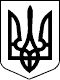 КАБІНЕТ МІНІСТРІВ УКРАЇНИ 
ПОСТАНОВАвід 28 лютого 2002 р. № 228 
КиївПрем'єр-міністр УкраїниА.КІНАХІнд. 34ЗАТВЕРДЖЕНО 
постановою Кабінету Міністрів України 
від 28 лютого 2002 р. № 228